 МИНИСТЕРСТВО КУЛЬТУРЫ КИРОВСКОЙ ОБЛАСТИ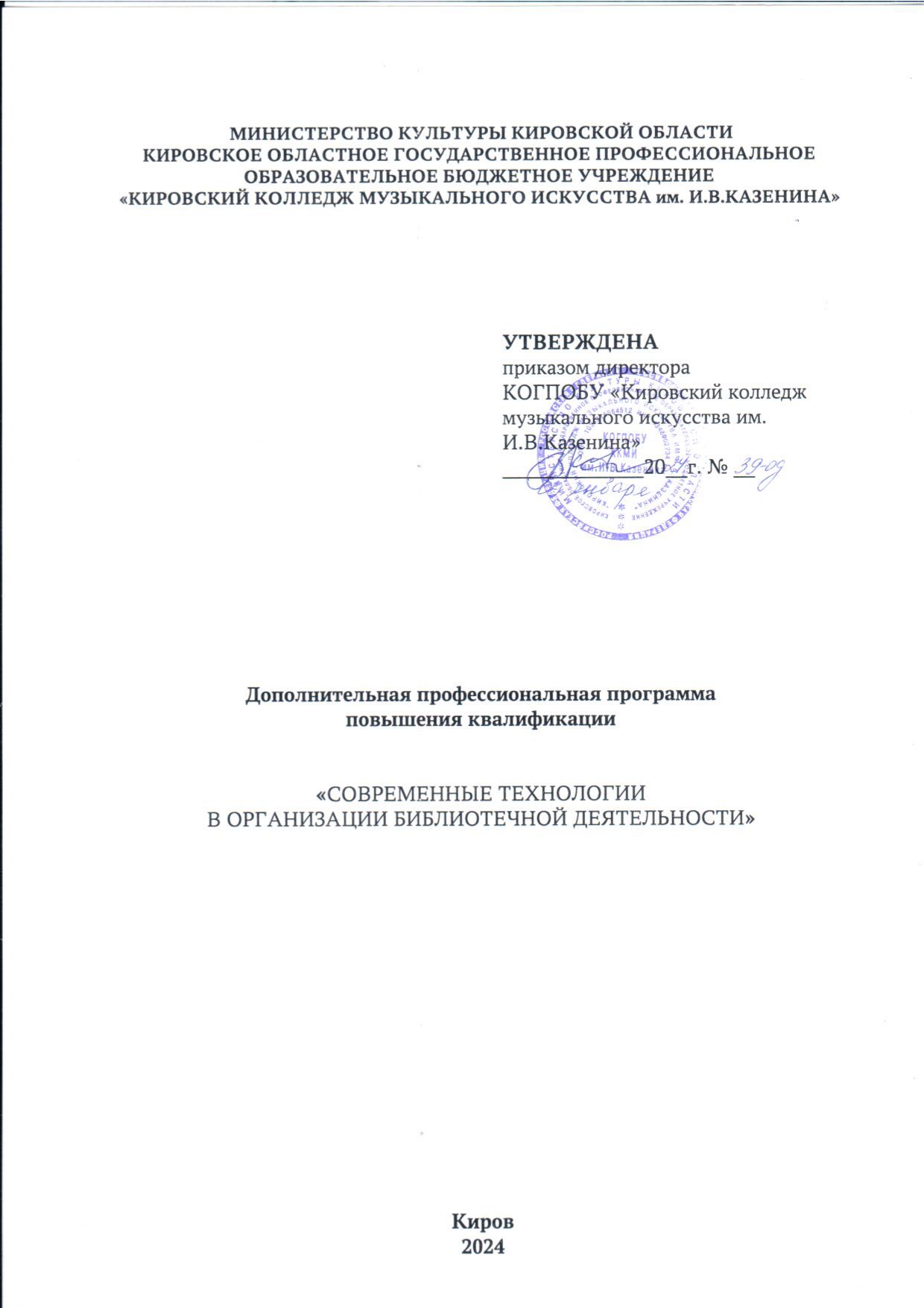 КИРОВСКОЕ ОБЛАСТНОЕ ГОСУДАРСТВЕННОЕ ПРОФЕССИОНАЛЬНОЕ ОБРАЗОВАТЕЛЬНОЕ БЮДЖЕТНОЕ УЧРЕЖДЕНИЕ«КИРОВСКИЙ КОЛЛЕДЖ МУЗЫКАЛЬНОГО ИСКУССТВА им. И.В.КАЗЕНИНА»Дополнительная профессиональная программаповышения квалификации«СОВРЕМЕННЫЕ ТЕХНОЛОГИИВ ОРГАНИЗАЦИИ БИБЛИОТЕЧНОЙ ДЕЯТЕЛЬНОСТИ»Киров 2024Дополнительная профессиональная программа повышения квалификации «Современные технологии в организации библиотечной деятельности» представляет собой комплекс основных характеристик и учебно-методических документов, обеспечивающих образовательный процесс в Учебно-методическом центре повышения квалификации Кировского областного государственного профессионального образовательного бюджетного учреждения «Кировский колледж музыкального искусства им.И.В.Казенина». Киров, 2024. 25 c.© Кировское областное государственное профессиональное образовательное бюджетное учреждение «Кировский колледж музыкального искусства им.И.В.Казенина»1.Цели и задачи реализации дополнительной профессиональной программы повышения квалификации (далее – программа)Целью повышения квалификации является обновление теоретических и практических знаний специалистов в связи с повышением требований к уровню квалификации и необходимостью освоения современных методов решения профессиональных задач, качественное изменение профессиональных компетенций в рамках имеющейся квалификации. Цель: качественное изменение и совершенствование общих, универсальных, общепрофессиональных и профессиональных компетенций, необходимых для выполнения следующих видов профессиональной деятельности в рамках имеющейся квалификации: технологическая, организационно-управленческая, культурно-досуговая, информационная (или информационно-аналитическая).Задачи:- развивать общие, универсальные, общепрофессиональные и профессиональные компетенции, связанные с систематизацией теоретико-методологических знаний и практического опыта управления в сфере культуры и искусства; - совершенствовать общие, универсальные, общепрофессиональные и профессиональные компетенции, направленные на повышение уровня профессиональных знаний и освоение современных методов и технологий в области библиотечно-информационной деятельности;- ориентировать обучающихся на систематическое совершенствование общих, универсальных, общепрофессиональных и профессиональных компетенций в профессиональной деятельности.2. Нормативные документы  разработки  программыПрограмма разработана в соответствии с: Трудовым кодексом Российской Федерации от 30.12.2001 № 197-ФЗ;Федеральным законом от 29.12.2012 № 273-ФЗ "Об образовании в Российской Федерации";Федеральным законом от 27.07.2006 г. № 149-ФЗ «Об информации, информационных технологиях и о защите информации»;Федеральным законом от 27.07. 2006 г. № 152-ФЗ «О персональных данных»;Федеральным законом от 29.12.2010 № 436-ФЗ "О защите детей от информации, причиняющей вред их здоровью и развитию";Постановлением Правительства Российской Федерации от 22.01.2013 № 23 "О Правилах разработки, утверждения и применения профессиональных стандартов; Распоряжением Правительства Российской Федерации от 31.03.2014 № 487-р "Об утверждении комплексного плана мероприятий по разработке профессиональных стандартов, их независимой профессионально-общественной экспертизе и применению на 2014 - 2016 годы";Приказом Минтруда России от 12.04.2013 № 148н "Об утверждении уровней квалификаций в целях разработки проектов профессиональных стандартов";Приказом Минтруда России от 29.04.2013 № 170н "Об утверждении методических рекомендаций по разработке профессионального стандарта";Приказом Минобрнауки России от 01.07.2013 № 499 "Об утверждении Порядка организации и осуществления образовательной деятельности по дополнительным профессиональным программам".Приказом Минобрнауки России от 15.11.2013 № 1244 «О внесении изменений в «Порядок организации и осуществления образовательной деятельности по дополнительным профессиональным программам»;Методическими рекомендациями по разработке основных профессиональных образовательных программ и дополнительных профессиональных программ с учетом соответствующих профессиональных стандартов  (утв. Министерством образования и науки РФ от 22 января 2015 г. № ДЛ-1/05вн);Методическими рекомендациями – разъяснениями о разработке дополнительных профессиональных программ на основе профессиональных стандартов (письмо Минобрнауки России от 22.04.2015 №ВК-1-3/06);Методическими рекомендациями по реализации дополнительных профессиональных программ с использованием дистанционных образовательных технологий, электронного обучения и в сетевой форме (письмом Минобрнауки России от 21.04.2015 №ВК-1013/06);Письмом Минобрнауки России от 22.04.2015 №ВК-1032/06 "О направлении методических рекомендаций" (вместе с "Методическими рекомендациями-разъяснениями по разработке дополнительных профессиональных программ на основе профессиональных стандартов");Методическими рекомендациями по организации итоговой аттестации при реализации дополнительных профессиональных программ (письмо Минобрнауки России от 30.03.2015 № АК-822/06);Приказом Минздравсоцразвития РФ от 30.03.2011 № 251н "Об утверждении Единого квалификационного справочника должностей руководителей, специалистов и служащих, раздел "Квалификационные характеристики должностей работников культуры, искусства и кинематографии"Письмом Министерства образования и науки РФ от 9 октября 2013 г. 
N 06-735 "О дополнительном профессиональном образовании" (вместе «Разъяснениями о законодательном и нормативном правовом обеспечении дополнительного профессионального образования»);Уставом КОГПОБУ «Кировский колледж музыкального искусства им. И.В.Казенина» (утв. решением министерства культуры Кировской области от 22.03.2021 №11);Федеральными государственными образовательными стандартами среднего профессионального и высшего образования в сфере культуры и искусства.3. Планируемые результаты обученияВ результате освоения программы обучающийся должен овладеть знаниями, умениями и навыками для расширения и углубления имеющихся компетенций, необходимых в его профессиональной деятельности. Наименования компетенций указываются в соответствии: ФГОС СПО (3+) 51.02.03	Библиотековедениеобщие компетенции:ОК 2. Организовывать собственную деятельность, выбирать типовые методы и способы выполнения профессиональных задач, оценивать их эффективность и качество.ОК 5. Использовать информационно-коммуникационные технологии в профессиональной деятельности.ОК 6. Работать в коллективе, эффективно общаться с коллегами, руководством, потребителями.ОК 7. Брать на себя ответственность за работу членов команды (подчиненных), за результат выполнения заданий. / Ставить цели, мотивировать деятельность подчиненных, организовывать и контролировать их работу с принятием на себя ответственности за результат выполнения заданийОК 8. Самостоятельно определять задачи профессионального и личностного развития, заниматься самообразованием, осознанно планировать повышение квалификации.ОК 9. Ориентироваться в условиях частой смены технологий в профессиональной деятельности.профессиональные компетенции: в области технологической деятельности:ПК 1.1. Комплектовать, обрабатывать, учитывать библиотечный фонд и осуществлять его сохранность.ПК 1.2. Проводить аналитико-синтетическую обработку документов в традиционных и автоматизированных технологиях, организовывать и вести справочно-библиографический аппарат библиотеки.ПК 1.5. Использовать маркетинговые принципы в библиотечно-информационной деятельности.в области организационно-управленческой деятельности:ПК 2.1. Организовывать, планировать, контролировать и анализировать работу коллектива исполнителей, принимать управленческие решения.ПК 2.2. Планировать, организовывать и обеспечивать эффективность функционирования библиотеки (информационных центров) в соответствии с меняющимися потребностями пользователей и условиями внешней среды.ПК 2.3. Осуществлять контроль за библиотечными технологическими процессами.ПК 2.4. Выявлять и внедрять инновационные технологии, применять знание принципов организации труда в работе библиотеки.ПК 2.5.Соблюдать этические и правовые нормы в сфере профессиональной деятельности.ПК 2.6. Применять знания коммуникативных процессов в управлении библиотекой, принципов управления персоналом.ПК 2.7. Ведение документации в управленческой деятельности библиотеки.в области культурно-досуговой деятельности:ПК 3.1. Создавать условия для реализации творческих возможностей пользователей, повышать их образовательный, профессиональный уровень информационный культуры.ПК 3.2. Обеспечивать дифференцированное библиотечное обслуживание пользователей библиотеки.ПК 3.3.Реализовывать досуговые и воспитательные функции библиотеки.ПК 3.4. Приобщать пользователей библиотеки к национальным и региональным традициям.ПК 3.5. Создавать комфортную информационную среду, обеспечивающую дифференцированный подход к различным категориям пользователей.ПК 3.6. (/ПК 3.5.) Владеть культурой устной и письменной речи, профессиональной терминологией.в области информационной (или информационно-аналитической) деятельности:ПК 4.1. Использовать современные информационные и телекоммуникационные технологии в профессиональной деятельности.ПК 4.2. (/ПК 4.1.)  Использовать прикладное программное обеспечение в формировании библиотечных фондов.ПК 4.3. (/ПК 4.2.) Создавать и использовать базы данных в профессиональной деятельности.ПК 4.4. (/ПК 4.3.)  Использовать информационные ресурсы и авторитетные файлы корпоративных информационных систем / Использовать Интернет-технологии.ПК 4.5. Использовать программные средства повышения информационной безопасности.ФГОС ВО (3++) 51.03.06 Библиотечно-информационная деятельностьуниверсальные компетенции:УК-2. Способность определять круг задач в рамках поставленной цели и выбирать оптимальные способы их решения, исходя из действующих правовых норм, имеющихся ресурсов и ограниченийУК-3. Способность осуществлять социальное взаимодействие и реализовывать свою роль в командеУК-4. Способность осуществлять деловую коммуникацию в устной и письменной формах на государственном языке Российской Федерации и иностранном(ых) языке(ах)УК-5. Способность воспринимать межкультурное разнообразие общества в социально-историческом, этическом и философском контекстахобщепрофессиональные компетенции:ОПК-1. Способность применять полученные знания в области культуроведения и социокультурного проектирования в профессиональной деятельности и социальной практикеОПК-3. Способность решать стандартные задачи профессиональной деятельности на основе информационной и библиографической культуры с применением информационно-коммуникационных технологий и с учетом основных требований информационной безопасностиОПК-4. Способность соблюдать требования профессиональных стандартов и нормы профессиональной этикиОПК-5. Способность ориентироваться в проблематике современной государственной политики Российской Федерации в сфере культурыПланируемые результаты обучения представлены в 10 разделе программы.4. Категория обучающихся и требования к базовому уровню образования обучающихсяРуководители, заместители руководителей и сотрудники областных и муниципальных библиотек, имеющие среднее профессиональное или высшее образование.5. Форма обученияОчная, очно-заочная, заочная, в том числе с использованием дистанционных образовательных технологий.6. Трудоёмкость освоения программыОсвоение программы рассчитано на 72 часа. Программа также может реализовываться  частично (по модулям) или в форме стажировки.7. Виды учебных занятий (работ)Лекционные и практические занятия, семинары, деловые игры, тренинги, выездные занятия, консультации, круглые столы, мастер-классы, выполнение практического задания (разработка проекта, программы, презентации и пр.).8. Календарный учебный графикКалендарный учебный график представляется в форме расписания занятий при наборе групп на обучение.9. Примерный учебный планНа основании учебного плана при наборе группы на обучение разрабатывается учебно-тематический план, который включает наименование программы (модуля и раздела), цель обучения, категорию обучающихся, форму обучения, трудоемкость освоения программы (объем часов аудиторной и самостоятельной работы), срок обучения.Количество часов распределяется по модулям, содержание и объем которых могут меняться в зависимости от специфики профессиональной деятельности конкретной группы слушателей.Разделы (модули) учебного плана конкретизируются наименованием тем лекционных и практических занятий, творческих школ, круглых столов и других видов учебных занятий и учебных работ.Самостоятельная работа обучающихся представляет собой обязательную часть образовательной программы и выполняется обучающимся вне аудиторных занятий в соответствии с заданиями преподавателя. Самостоятельная работа может выполняться обучающимися в читальном зале библиотеки и в домашних условиях. Результаты самостоятельной работы контролируются преподавателем.10.  Рабочая программа модулейМодуль 1. Организационно-методическое обеспечение деятельности библиотекРаздел 1.1. Нормативно-правовые аспекты деятельности учреждений культурыСовременное состояние библиотечного дела и библиотековедения в России. Основные направления библиотечной политики в Кировской области. Концепция развития библиотечного дела. Библиотеки и органы местного самоуправления: приоритетные направления сотрудничества. Международное библиотечное сотрудничество. Определение места библиотеки в базовых экономических и социально-культурных процессах Кировской области. Проблема выбора типа библиотечного учреждения. Цель и смысл правовых преобразований. Реальные возможности деятельности библиотек в новой правовой форме. Правовое регулирование деятельности библиотек. Нормативно-правовое обеспечение функционирования библиотеки. Обзор современного законодательства, регулирующего деятельность и трудовые отношения в библиотеке. Проблемные вопросы, возникающие в практике руководителей библиотек при применении норм трудового законодательства.Раздел 1.2. Актуальные вопросы организации библиотечной деятельностиСовременные подходы к профилированию и специализации библиотек. Система организации библиотечного обслуживания в профильных библиотеках и филиалах. Современные библиотечно-информационные услуги: характеристики, классификация, проблемы выбора. Основные направления библиотечной деятельности: научно-исследовательская, учебно-воспитательная, производственно-практическая, методическая, экспертно-консультационная. Выставочная и культурно-досуговая деятельность библиотек. Краеведческая деятельность библиотек. Информационно-издательская деятельность библиотек.Методология библиотечной науки. Развитие отечественной и мировой библиотековедческой мысли. Ведущие направления современных библиотековедческих исследований. Организация научно-исследовательской работы в области библиотековедения. Исследовательская деятельность библиотек как основа стратегического планирования и тактических действий. Стратегическое планирование. Основные экономические методы изучения и управления библиотечным производством. Экономическое моделирование. Социологические методы в библиотековедческих исследованиях. Мониторинг как метод исследования. Организация библиотечной статистики.Цели и задачи научно-методической работы. Методика составления нормативно-правовой и организационно-методической базы, регламентирующей деятельность библиотек. Современные подходы в работе методических служб библиотек. Выявление нововведений и внедрение их в библиотечную практику.Методические службы библиотек: структура и основные функции. Планирование и нормирование методической работы. Система взаимодействия со всеми структурными подразделениями библиотеки. Справочный аппарат методического отдела. Учет и отчетность методической службы. Современные подходы к  планированию исследовательской деятельности. Требования к организации и проведению библиотечных методических мероприятий. Вопросы аттестации работников культуры. Методика подготовки и проведения аттестации персонала. Методика организации и проведения мероприятий по повышению квалификации библиотечного персонала. Современные подходы к организации самообразования сотрудников библиотек. Раздел 1.3. Инновационная деятельность библиотекСоциальные технологии в библиотеках как условие их инновационной деятельности. Продуктовые и сервисные (содержательные) инновации в библиотеках. Основные понятия, характеризующие продуктовые изменения. Разработка инновационных проектов. Продвижение библиотечной продукции и услуг. Рекламная деятельность библиотеки. Деятельность библиотеки по установлению и поддержанию связей с общественностью, со структурами власти. Предмет проектной деятельности библиотек. Типология проектов в библиотеке. Технологические аспекты управления проектами. Применение информационно-коммуникационных технологий (ИКТ) в каталогизации. Возможности автоматизации учета движения фонда, комплектования и книгообеспеченнности. Автоматизация основных технологических процессов организации работы с читателем, книговыдачи, учета и обеспечения массовых мероприятий, а также формирования отчетной документации. Цифровые библиотеки и электронные коллекции текстов: возможности и перспективы использования в работе библиотек, периодика в Интернете. Обзор  ресурсов библиотечных web-каталогов.Раздел 1.4. Социально-психологические основы библиотечной работыКодекс профессиональной этики российского библиотекаря: основные положения библиотечной этики, этические нормы – стандарты профессионального поведения. Основы коммуникационной культуры библиотекаря.Актуальные проблемы библиотечно-информационного обслуживания современных пользователей. Права пользователей библиотек на бесплатное получение информации о наличии конкретного документа, получение консультационной помощи. Права различных групп пользователей библиотек: национальных меньшинств, слепых и слабовидящих, инвалидов, пользователей детского и юношеского возраста. Читатель (абонент) библиотеки – центральная категория библиотечного обслуживания. Типология читателей библиотеки, их социологическая и психологическая характеристики. Методы изучения читателей. Библиотечный микроклимат как фактор организации обслуживания читателейЛичностно-профессиональные особенности библиотекаря, определяющие социально-психологический климат в библиотеке: аудио-визуальная культура личности (грамотная речь, манера держаться, одежда, прическа, мимика); стиль поведения (профессиональный, интеллектуальный, эмоциональный, коммуникативный, этический, эстетический); внутренняя философия человека (менталитет, система ценностей); атрибуты, подчеркивающие статус личности (образование, награды). Отработка навыков бесконфликтного общения с пользователями и коллегами.Раздел 1.5. Защита информации. Информационная безопасность.Проблемы защиты информации и задачи защиты информации. Системы хранения и обработки информации, защита экономической информации, документы по защите информации, ФЗ о защите информации. Методы защиты информации. Информационная безопасность Российской Федерации (информационная система). Комплекс защиты информации (курсовая защита информации) Защита информации от компьютерных вирусов (защита информации в информационных системах). Средства защиты информации в сети, или программно-аппаратные средства защиты информации. Виды информационной безопасности и умышленные угрозы. Программно-технические средства. Криптографическая защита информации (конфиденциальность). Экранирование.Модуль 2. Управленческая и деловая культура руководителя библиотекиРаздел 2.1. Управление персоналом в библиотекеКонцепция стратегического управления. Роль руководителя, стили управления. Требования к руководителю библиотеки. Имидж руководителя библиотеки. Кадровые проблемы современной библиотеки. Структура управления библиотекой. Основные задачи управления персоналом. Технологии управления персоналом в библиотеке: привлечение, подбор и расстановка кадров, мотивация персонала, аттестация кадров. Профессиональные стандарты. Наставничество как форма профессиональной адаптации сотрудников. Понятие корпоративной культуры библиотечного сообщества. Ее значение для развития современной библиотеки. Компоненты корпоративной культуры: миссия, профессиональный этикет, корпоративный стиль. Содержание и методы подбора персонала. Конфликты в коллективе. Мотивация и стимулирование деятельности в коллективе. Оценка качества библиотечных услуг. Раздел 2.2. Маркетинг в деятельности современной библиотекиМаркетинг как активный метод управления конкретной деятельностью. Маркетинговая ориентация библиотечно-информационной деятельности. Роль маркетингового блока в управлении библиотекой. Сущность и характерные черты маркетинга библиотечно-информационных продуктов. Виды маркетинга, активно применяемые в современной библиотечно-информационной практике. Сервис в библиотеке: диалог с пользователем. Библиотека на рынке информационной продукции. Библиотечно-информационный маркетинг в практике муниципальных и сельских библиотек. Модернизация в библиотечном деле. Современные компьютерные продукты для организации библиотечной работы. Планирование работ и привлечение средств. Социальное партнерство как условие успешной деятельности библиотек. Модуль 3. Совершенствование профессиональной деятельности библиотекаряРаздел 3.1. Библиотечные фонды: комплектование, учет, сохранность, использование Библиотечный фонд как система; его свойства; классификация библиотечных фондов. Теория и технология формирования библиотечного фонда. Комплектование библиотечных фондов: полнота, вторичный отбор, система книгоснабжения  библиотек, планирование, организация и методика, координация комплектования. Источники документоснабжения библиотек. Моделирование фонда библиотеки. Комплектование фондов электронными изданиями. Специфика отбора документов, поступающих в фонды из различных источников. Маркетинговый подход к формированию библиотечного фонда. Организация библиотечных фондов: учет и проверка, размещение, расстановка, сохранность фондов. Автоматизация процессов работы с фондом.Соответствие между читательским запросом, информационной потребностью и библиотечными функциями. Актуальные проблемы комплектования библиотечного фонда. Проблемы соответствия фонда потребностям библиотеки.Раздел 3.2. Система организации справочно-библиографического обслуживания библиотек в современных условияхБиблиография в современном мире, общие вопросы ее организации. Автоматизированные документографические информационно–поисковые системы.Состав, функции, принципы организации справочно-библиографического аппарата библиотеки. Традиционные каталоги и картотеки. Справочно-библиографический фонд. Электронный каталог. Библиографические базы данных.Режимы библиографического обслуживания. Типизация библиографических запросов. Особенности их удовлетворения в библиотеках разных типов. Методика выполнения тематических, уточняющих, адресно-библиографических и фактографических справок. Использование БД в справочной работе. Организация СБО: планирование, учет, координация.Обучение читателей основам библиотечно-библиографических и информационных знаний. Понятие информационной культуры как составной части общей профессиональной культуры и как комплекса навыков в работе с информацией, книгой.Методическое обеспечение процессов создания библиографических пособий. Общие и частные методики библиографирования. Этапы составления библиографических пособий. Особенности составления библиографических пособий с использованием средств автоматизации.Современные виды, формы и методы справочно-библиографического обслуживания.Основные понятия и процессы каталогизации. Библиографическое описание - поиск - первоисточник - три составляющих библиографического доступа. Задачи каталогов. Функции библиотечных каталогов, их типология, эволюция их форм - от книжного каталога к электронному. Система каталогов традиционной библиотеки, ее зависимость от функций библиотеки, состава и структуры ее фондов, системы обслуживания. Раздел 3.3. Современные формы и методы в краеведческой деятельности библиотекКраеведческая библиография. Общественное назначение, основные функции и организация российской краеведческой библиографии. Специфика библиотечного краеведения. Значение работы с краеведческой литературой. Цели краеведческой библиотечной деятельности. Основные направления в краеведческой библиотечной деятельности. Формирование фонда краеведческой литературы в библиотеке. Пропаганда литературы об экономике, природе, истории и культуре Кировской области. Краеведческая библиотечная деятельность во взаимодействии с другими учреждениями, ведущими профессиональную краеведческую деятельность (архивами, музеями и др.), и участниками общественного краеведческого движения.Организация и проведение массовых мероприятий (краеведческих конференций, чтений и семинаров, выставок краеведческой литературы, встреч с краеведами и авторами книг и пр.).Подготовка и издание учебных, справочных, популярных краеведческих материалов. Историко-краеведческие исследования.Раздел 3.4. Экологическое просвещение: инновационные формы и методы деятельности библиотекКоординация собственной деятельности с государственными и общественными организациями, работающими в области экологии. Законодательное обеспечение деятельности библиотек по охране окружающей среды.Основные принципы деятельности библиотек в области экологического образования и просвещения населения. Методическое обеспечение экологической деятельности библиотек. Создание системы информационной поддержки непрерывного экологического образования, просвещения и массового распространения экологических знаний. Создание базы данных экологической, радиационно-экологической тематики. Информационно-библиографическое обеспечение экологических программ, направленных на природоохранительную деятельность. Разработка и проведение цикла бесед по проблемам экологии. Организация (участие) выставок экологически чистых производств. Формирование экологического сознания населения области.Раздел 3.5. Современные тенденции в выставочной и культурно-досуговой деятельности библиотек Современные формы проведения массовых мероприятий. Методический аспект организации культурно-досуговой деятельности в библиотеке. Библиотечные методики возрождения народных традиций. Объединения по интересам при библиотеке.Выставка в системе библиотечных коммуникаций. Выставка как часть рекламной компании по созданию имиджа и средство продвижения информационно-издательской продукции библиотеки. Выставки нового поколения. Развитие инновационных форм выставочной деятельности. Организация и оформление книжных выставок. Методика подготовки книжных выставок. Библиографическое сопровождение (обеспечение) выставки. Информационно-рекламное обеспечение выставки. Художественно-изобразительное оформление выставки. Алгоритм художественного конструирования. Композиционные методы. Логические и эмоциональные компоненты. Работа по созданию модели выставки совместно с другим партнером по социокультурной деятельности. Анализ выставочных экспозиций.Раздел 3.6. Актуальные аспекты библиотечного обслуживания подростков и молодежиСоциализация личности подростков и молодежи в условиях современного общества. Библиотека для детей и юношества – пространство правовых знаний. Библиотека как информационно – культурный центр детства. Особенности детей как пользователей. Особенности детей разного возраста и их библиотечного обслуживания.  Взрослые читатели детской библиотеки. Организация работы детских библиотек по продвижению чтения во вне библиотечном  пространстве,  в пространстве библиотеки,  в виртуальном пространстве.Информационные потребности современной молодежи. Особенности современного литературного процесса. Деятельность библиотеки по формированию чувства гражданственности и патриотизма у современных подростков и юношества. Духовно-нравственное воспитание детей и юношества в условиях библиотеки.Деятельность библиотеки по формированию этнической толерантности в молодежной среде: толерантность как образ жизни. Прекрасное рядом: эстетическое воспитание молодежи в библиотеке. Инновационные подходы в теории и практике библиотечной работы с детьми и юношеством.Профориентационная деятельность библиотеки. Методики первичного профориентационного тестирования.Раздел 3.7. Актуальные формы библиотечного обслуживания лиц с ограниченными возможностями Библиотечное обслуживание лиц с ограниченными возможностями на территории Российской Федерации - социально значимый видом деятельности.Архитектурная доступность библиотек. Формы и методы работы специалиста с тактильной книгой. Рельефно-точечный шрифт; плоскопечатный, в том числе укрупненный, шрифт; «говорящие» книги на кассетах и других носителях; рельефно-графические пособия. Дефектология, специальная педагогика и психология, приемы реабилитационной и информационной работы с читателями. Использование методов библиотерапии. Адаптация лиц с ограниченными возможностями через творчество. Формы и методы библиотечного обслуживания лиц с ограниченными возможностями. Современные формы и методы организации и проведения массовых мероприятий с участием лиц с ограниченными возможностями. Инновационные подходы в оказании информационной помощи семье, воспитывающей ребёнка Тактильная книга для детей.Формирование информационных ресурсов в библиотеках для слепых. Создание каталогов и картотек в специальных библиотеках. Специализированные периодические издания. Издания специальных форматов и их использование в библиотечном обслуживании лиц с ограниченными возможностями. Методы изучения читательских интересов и информационных запросов. Организация системы обслуживания лиц с ограниченными возможностями в массовой библиотеке. Раздел 3.8. Современные формы и методы в информационно-издательской деятельности библиотекХарактеристика издательской деятельности библиотеки. Цели издательской деятельности. Формирование информационно-коммуникационного пространства библиотеки. Организация диалога библиотеки с населением. Создание положительного образа библиотеки у населения. Содействие продвижению книги и чтения. Реклама фонда библиотеки. Воспитание культуры чтения. Сохранение историко-культурного наследия, в том числе краеведческого, этнокультурного. Регламентация издательской деятельности. Документ как носитель и источник информации, феномен материальной и духовной культуры. Функции, свойства и признаки, типология документов. Книга и книжное дело в системе документально-информационных коммуникаций, типология книги, система производства и распространения книги. Периодическая печать, ее типология. Патентная и нормативно-техническая документация. Современные информационно-издательские системы. Технологии редакционно-издательского процесса. Редакторская подготовка изданий. Стандарты в книжном деле. Современные нормы библиографического описания документа.Культура издания. Художественно-техническое оформление печатной продукции. Программные средства обработки информации. Авторское право. Требования к оформлению изданий. Элементы издательского оформления. Правила оформления материалов для публикации. Техническая база (средства тиражирования документов).Проблемы периодизации истории отечественной и зарубежной книги. Современное отечественное и зарубежное книгоиздательское дело. Книгоиздательская деятельность библиотек Кировской области: обзор и анализ. Опыт рекламно-издательской деятельности библиотек Кировской области. Международное сотрудничество в области книжного дела.Результаты обучения (усовершенствованные компетенции), необходимые для выполнения обобщенной трудовой функции по управлению  организацией и ее развитиемРезультаты обучения (усовершенствованные компетенции), необходимые для выполнения обобщенных трудовых функции специалиста в области библиотечно-информационной деятельности11. Форма итоговой аттестацииИтоговая аттестация по дополнительной профессиональной программе повышения квалификации «Современные технологии в организации библиотечной деятельности» проводится в форме зачета или защиты проекта культурно-просветительского или интеллектуально-досугового мероприятия.11.1 Зачет11.1.1 Оценочные материалыОценка «зачтено» выставляется обучающемуся в случае демонстрации достаточного уровня владения навыками публичного выступления, способности к полному, логичному и обоснованному ответу на поставленные проблемные вопросы, анализу социокультурной ситуации и способности делать выводы и заключения.Оценка «не зачтено» выставляется при отсутствии ответа на поставленный вопрос, либо в случае, если выступление носит поверхностный характер, не содержит фактологического материала, в выступлении отсутствуют логичность и последовательность.11.1.2 Примерные вопросы к зачетуОсновные направления модернизации библиотечного обслуживания населения. Формы вне стационарного обслуживания населения. Работа библиотек в соответствии с законодательством о защите персональных данных пользователей. Основные направления в работе библиотек по патриотическому воспитанию населения. Областные конкурсы, читательские акции гражданско-патриотической направленности. Основные виды библиотечных инноваций с примерами из опыта своей библиотеки. Группы библиотечных услуг, включенные в ассортиментный перечень услуг вашей библиотеки, обоснуйте свой ответ. Эффективные формы и методы по духовно-нравственному просвещению и воспитанию на практике своей библиотеки. Библиотечные акции. Факторы, влияющие на успешную работу с книгой в библиотеке Виды библиотечной работы в Microsoft PowerPoint. Методы для изучения библиотечного фонда. Учетные документы для изучения состава и использования фонда читателями. Технологические процессы организации фонда. Требования к расстановке библиотечного фонда. Основные меры, позволяющие обеспечить сохранность документов в процессе использования. Новый документ по учету библиотечных фондов. Основные требования к печатной рекламе библиотеки. Самые популярные социальные сети в России. Основные отличия приемов и методов в обслуживании читателей разных возрастных категорий. Современная литература. Основные тенденции развития. Алгоритм написания библиотечного проекта (программы). Методическая служба библиотеки: нормативно-правовое обеспечение деятельности. Комфортная информационная среда библиотеки. Инновационные формы выставочной деятельности. Психологические приемы в работе библиотекаря с разными возрастными группами читателей. Библиотека в контексте развития информационно-коммуникативных технологий. Первичная библиотечная документация. Правила ведения. Библиографическое описание. Основные области описания. Интерактивные формы массовой работы в библиотеке. Формы работы библиотеки с лицами с ОВЗ. Программно-целевая деятельность библиотеки. Тенденции развития. Факторы успешной деятельности библиотеки. Психолого-педагогические основы деятельности библиотекаря. Библиотека в контексте развития информационно-коммуникативных технологий: новый формат работы. Планирование – путь к успеху. Как написать хороший план. Продвижение чтения: технологии успеха. Информационно-рекламная деятельность библиотеки. 11.2. Защита проекта культурно-просветительского или интеллектуально-досугового мероприятияПроект культурно-просветительского или интеллектуально-досугового мероприятия должен содержать:- текстовую часть плана на бумажном носителе по формату: возраст участников, тема, задачи, содержание, объем выполнения- презентационную часть.11.2.1 Оценочные материалы12. Организационно-педагогические условия12.1. Учебно-методическое, информационное и материально-техническое обеспечение дополнительной профессиональной программыДополнительная профессиональная программа обеспечена необходимой учебно-методической документацией и материалами по всем учебным дисциплинам. Перечень основной и дополнительной литературы включен в рабочую программу дисциплины.Библиотечный фонд укомплектован печатными и электронными изданиями, необходимой учебной литературой по всем дисциплинам программы.Центр располагает достаточной материально-технической базой, обеспечивающей проведение всех видов и форм занятий. Обучающиеся обеспечены общежитием с необходимыми санитарно-бытовыми условиями.12.2. Кадровое обеспечение реализации дополнительной профессиональной программыРеализация ДПП программы повышения квалификации обеспечивается педагогическими кадрами, имеющими высшее образование, соответствующее направленности программы, осваиваемой слушателями, либо дополнительное профессиональное образование – профессиональная переподготовка, направленность (профиль) которой соответствует направленности дополнительной профессиональной программы, осваиваемой слушателями, или преподаваемому учебному курсу, дисциплине (модулю). При отсутствии педагогического образования – дополнительное профессионально педагогическое образование.Рекомендуемая литератураАлешин Л.И. Создание сайтов для библиотек: учебно-практическое пособие - М., 2013Ахмадова Ю.А. Система менеджмента качества библиотеки: учебно-методическое пособие. – СПб. : Профессия, 2007Балкова И.В. Справочное пособие библиотекаря: библиотековедение, библиография, библиотечно-информационное обслуживание – М.: Пашков дом, 2014Басамыгина И. Н., Апанасенко А. А. Маркетинг как технология управления современной библиотекой. – М.: Литера, 2009 Бородина С.Д. Коммуникационная культура библиотек. - М.: Либерея-Бибинформ, 2008Ванеев А.Н. Библиотечное дело. Теория. Методика. Практика - Санкт-Петербург: Профессия, 2004Галимова Е.Я. Основы организационного проектирования библиотеки.- М.: ФАИР, 2007. - 285 с.Гусева Е.Н. Внедряем новые проекты: из опыта работы библиотек  - М.: Пашков дом, 2013Жаркова Л.С. Методика организации работы библиотеки в сфере социально-культурной деятельности: научно-практическое пособие – М.: Литера, 2009Ильяева И.А. Стратегическое управление библиотекой. - М.: КНОРУС, 2008Клюев В.К. Управленческая экономика российской библиотеки. – М:«Издательство ФАИР», 2007Кожевникова Л. А. Экономика библиотечной деятельности. – Новосибирск : ГПНТБ СО РАН, 2005Сукиасян Э. Библиотечно-библиографическая классификация (ББК): общий обзор, анализ и оценка Национальной классификационной системы Российской Федерации – М.: Литера, 2014Суслова И.М. Стратегическое управление библиотекой. – М.: МЦБС,2008Фенелонов Е. А. Социально-экономический анализ библиотечного делакак объекта управления. – М.: Пашков дом, 2008УТВЕРЖДЕНАприказом директора КОГПОБУ «Кировский колледж музыкального искусства им. И.В.Казенина»_____________20__г. № __Наименование разделов, дисциплин, модулейОбъём в часахОбъём в часахОбъём в часахНаименование разделов, дисциплин, модулейВсегоАудиторных часовСамостоятельная работаМодуль 1.Организационно-методическое обеспечение деятельности библиотек321814Раздел 1.1. Нормативно-правовые аспекты деятельности учреждений культуры642Раздел 1.2. Актуальные вопросы организации библиотечной деятельности844Раздел 1.3. Инновационная деятельность библиотек 1064Раздел 1.4. Социально-психологические основы библиотечной работы422Раздел 1.5. Защита информации. Информационная безопасность.422Модуль 2.Управленческая и деловая культура руководителя библиотеки361818Раздел 2.1.Управление персоналом в библиотеке361818Раздел 2.2.Маркетинг в деятельности современной библиотеки361818Модуль 3.Совершенствование профессиональной деятельности библиотекаря361818Раздел 3.1.Библиотечные фонды: комплектование, учет, сохранность, использование361818Раздел 3.2.Система организации справочно-библиографического обслуживания библиотек в современных условиях361818Раздел 3.3.Современные формы и методы в краеведческой деятельности библиотек361818Раздел 3.4.Экологическое просвещение: инновационные формы и методы деятельности библиотек361818Раздел 3.5.Современные тенденции в выставочной и культурно-досуговой деятельности библиотек361818Раздел 3.6.Актуальные аспекты библиотечного обслуживания подростков и молодежи361818Итоговая аттестация44724032Результаты обучения (компетенции)Умения и знанияУчебные модули программыПК 1.2, ПК 2.5, ПК 2.7,УК-2,ОПК-5- знание законодательных и иных нормативно-правовых актов, регулирующих библиотечную деятельность, основ трудового и гражданского права, стандартов библиографического описания;- умение использовать нормативную документацию по ведению профессиональной деятельностиМодуль 1.Раздел 1.1. Нормативно-правовые аспекты деятельности учреждений культурыПК 1.1, ПК 3.1, ПК 3.3, ПК 4.1, ПК 4.2(/ПК 4.1)ПК 4.1, ОПК-1- знание основ библиотековедения, документоведения, библиотечного фондоведения, методических документов по ведению профессиональной деятельности;- умение ориентироваться в каталогах и картотеках, пользоваться вычислительной и иной вспомогательной техникой, средствами связи и коммуникацийМодуль 1.Раздел 1.2. Актуальные вопросы организации библиотечной деятельностиОК 5, ПК 1.5, ПК 2.1, ПК 2.2, ПК 3.5,ОПК-3, ОПК-4- умение разрабатывать и следить за реализацией планов профессиональной деятельности, составлять стратегические планы деятельности, разрабатывать и реализовывать культурно-просветительские и интеллектуально-досуговые мероприятия, разрабатывать регламентирующие и нормативные документы в рамках проектной деятельности;- знание методик представления информации, теории и методики организации публичных мероприятий вбиблиотеках, методики проектной деятельности в сфере культуры и библиотечного делаМодуль 1.Раздел 1.3. Инновационная деятельность библиотекОК 6, ОК 7, ПК 2.6, ПК 3.1, ПК 3.2,УК-3, УК-4- знание прикладной психологии, возрастной педагогики и социологии чтения, социальной коммуникативистики, форм работы с различными категориями пользователей: детьми, юношеством, лицами с ограниченными физическими возможностями;  этики делового общения и ведения переговоров, основ конфликтологии;- умение формировать психологический климат в коллективеМодуль 1.Раздел 1.4. Социально-психологические основы библиотечной работыОК 5, ПК 4.5,УК-2, ОПК-3, ОПК-5знание законодательства РФ в сфере защиты информации;знание о способах и методах защиты информации в сети Интернет;умение применять методы защиты информации в сети Интернет.Модуль 1.Раздел 1.5. Защита информации. Информационная безопасность.ОК 8, ОК 9,  ПК 1.5, ПК 2.1-ПК 2.7УК-2, ОПК-1, ОПК-4, ОПК-5- знание современных подходов, методов, технологии и выявления нужд и профессиональных дефицитов работников, знание основ маркетинга, форм и методов ведения рекламных кампаний учреждения культуры, профессиональной подготовки и профессионального развития;- умение  ставить задачи и распределять задания между подчиненными, принимать управленческие решения в условиях различных мнений, формировать трудовую мотивацию, инициативу и активность работников, умение выстраивать конструктивные отношения с социальными партнёрами и местным сообществомМодуль 2. Управленческая и деловая культура руководителя библиотекиРезультаты обучения (компетенции)Умения и знанияУчебные модули программыПК 1.2, ПК 2.5, ПК 2.7,УК-2, ОПК-5- знание законодательных и иных нормативно-правовых актов, регулирующих библиотечную деятельность, основ трудового и гражданского права, стандартов библиографического описания;- умение использовать нормативную документацию по ведению профессиональной деятельностиМодуль 1.Раздел 1.1. Нормативно-правовые аспекты деятельности учреждений культурыПК 1.1, ПК 3.1, ПК 3.3, ПК 4.1, ПК 4.2(/ПК 4.1)ПК 4.1, ОПК-1- знание основ библиотековедения, документоведения, библиотечного фондоведения, методических документов по ведению профессиональной деятельности;- умение ориентироваться в каталогах и картотеках, пользоваться вычислительной и иной вспомогательной техникой, средствами связи и коммуникацийМодуль 1.Раздел 1.2. Актуальные вопросы организации библиотечной деятельностиОК 5, ПК 1.5, ПК 2.1, ПК 2.2, ПК 3.5,ОПК-3, ОПК-4- умение разрабатывать и следить за реализацией планов профессиональной деятельности, составлять стратегические планы деятельности, разрабатывать и реализовывать культурно-просветительские и интеллектуально-досуговые мероприятия, разрабатывать регламентирующие и нормативные документы в рамках проектной деятельности;- знание методик представления информации, теории и методики организации публичных мероприятий вбиблиотеках, методики проектной деятельности в сфере культуры и библиотечного делаМодуль 1.Раздел 1.3. Инновационная деятельность библиотекОК 6, ОК 7, ПК 2.6, ПК 3.1, ПК 3.2,УК-3, УК-4- знание прикладной психологии, возрастной педагогики и социологии чтения, социальной коммуникативистики, форм работы с различными категориями пользователей: детьми, юношеством, лицами с ограниченными физическими возможностями;  этики делового общения и ведения переговоров, основ конфликтологии;- умение формировать психологический климат в коллективеМодуль 1.Раздел 1.4. Социально-психологические основы библиотечной работыОК 5, ПК 4.5,УК-2, ОПК-3, ОПК-5знание законодательства РФ в сфере защиты информации; знание о способах и методах защиты информации в сети Интернет;умение применять методы защиты информации в сети Интернет.Модуль 1.Раздел 1.5. Защита информации. Информационная безопасность.ОК 5, ОК 8, ОК 9, ПК 3.1- ПК 3.4, УК-5, ОПК-3, ОПК-4- знание современных тенденций развития гуманитарных, точных и естественных наук, современного литературного процесса,краеведения,  стандартов библиографического описания, информационного менеджмента, технологии библиотечных производственных процессов;- умение использовать программно-технические средства при ведении профессиональной деятельности, организовывать каталоги, готовить аналитические материалы по профилю деятельностиМодуль 3. Совершенствование профессиональной деятельности библиотекаряКритерии оценки результатов выполнения проекта Результат- Содержательная ценность, актуальность, степень новизны проекта, практическая значимость используемой методики или технологии. - Структура работы (умение аргументировать и структурировать содержание) - Степень раскрытия темы в содержании, умение обосновывать выбор целей, способов и форм работы. - Умение работать с разного типа научно-методической литературой (полнота исследования, грамотность цитирования, выбор и обоснование точки зрения). - Использование инновационных форм, методов, средств организации деятельности. - Эрудированность автора проекта в рассматриваемой области (владение материалом, терминологией). - Свобода владения тематическим и контекстным материалом выступления, убедительность приводимых фактов. - Культура оформления текстов (стилистика изложения). - Своевременность подготовки и сдачи итогового проекта.зачтено- Актуальность и практическая значимость проекта не раскрыта.- Работа представляет собой набор тезисных фраз, верных по своей сути, но не связанных с темой проекта и его структурой общей логикой.- Предложения по его реализации трудно выполнимы.- Общее оформление проекта не соответствует требованиям.не зачтено